節能減碳省荷包節約電力是世界的潮流，許多國家都已經採取不同方式進行節電。臺灣是海島型國家，能源大多需要仰賴進口，供給面上政府戮力於確保電力供給穩定，需求面上的節約則要透過高效率設備的更換與用電習慣的改變來推動。因此，由中央政府作為領頭羊，各縣市政府竭盡一切所能，經由創意分享、相互學習激勵的過程，推廣節電知識並激勵民眾共同參與。資料來源:經濟部能源局2016/4刊更新老舊家電老舊家電隨著使用時間的拉長，會有效能下降、耗電量增加的問題。根據研究發現，使用14 年的老冰箱和使用3 年的變頻式冰箱，耗電量可差到2.5 倍。因此，政府積極推動節能補助，鼓勵民眾換購高節能效率的家電用品。自動感應型節電開關將大樓或社區的走道、電梯等公共場所的燈座換裝自動感應器（紅外線、熱感應等），有人經過時燈具會自動亮起，沒有人時則熄滅，如此不但可以省下許多電與電費，也能達到環保效果。住宅智慧插座目前市面上的智慧插頭有內建WiFi等無線通訊功能，不僅可設定家電開關時間，並結合物聯網概念，讓民眾在外利用手機app遙控家裡的電器開關，並有記錄耗電量等電源管理功能。使用智慧插座不僅可以省電，還能確保家裡的用電安全，一舉數得。寺廟光明燈LED 化過去寺廟用的神明燈多使用傳統的鎢絲白熾燈泡，若全面換裝成LED 燈可節省86％的耗電量。若整座寺廟將各式燈具更新為LED 燈，勢必能為神明省下更多電力開銷。農用LED 植物燈臺灣農業利用光照促進植物生長，這是我們一年四季有筊白筍、火龍果可吃的秘密。彰化縣田尾鄉則利用燈照控制開花時間。過去採用的鎢絲白熾燈泡，不僅耗電且遇水容易燒壞，換成LED燈後便克服了這些難題。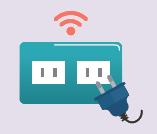 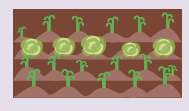 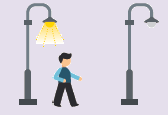 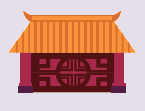 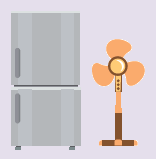 